                               Insight into IT Programme 			         Monday 30th Januray to Thursday 2nd February 2017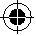 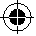 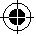 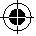 APPLICATION FORMPLEASE COMPLETE ALL SECTIONS ON THIS FORM IN BLOCK CAPITALSStudent Name:Student Name:Home Address:Home Address:Post Code:Post Code:Student Home Tel No:Student Home Tel No:Student Email: (we willcommunicatewith you by email)Student Email: (we willcommunicatewith you by email)School Attended:School Attended:Contact Teacher:Contact Teacher:Teacher E-mail:Teacher E-mail:Details of any Medical Conditions i.e. Asthma, Diabetes, etc:	Any Allergies?	Yes	No    IfYes,PleaseSpecify: 	SpecialDietaryRequirements:	Details of any Medical Conditions i.e. Asthma, Diabetes, etc:	Any Allergies?	Yes	No    IfYes,PleaseSpecify: 	SpecialDietaryRequirements:	Details of any Medical Conditions i.e. Asthma, Diabetes, etc:	Any Allergies?	Yes	No    IfYes,PleaseSpecify: 	SpecialDietaryRequirements:	Details of any Medical Conditions i.e. Asthma, Diabetes, etc:	Any Allergies?	Yes	No    IfYes,PleaseSpecify: 	SpecialDietaryRequirements:	Details of any Medical Conditions i.e. Asthma, Diabetes, etc:	Any Allergies?	Yes	No    IfYes,PleaseSpecify: 	SpecialDietaryRequirements:	GCSE Examination ResultsGCSE Examination ResultsGCSE Examination ResultsGCSE Examination ResultsGCSE Examination ResultsSubjectGrades (If Completed)Grades (If Completed)SubjectGrades (If Completed)ENGLISH LIERATUREENGLISH LANGAUAGEMATHSLLWRELIGIONHISTORYICTDRAMACORE SCIENCEADDITIONAL SCIENCEA/AS Level (or Other) Subjects Being Studied / Intending To StudyA/AS Level (or Other) Subjects Being Studied / Intending To StudyA/AS Level (or Other) Subjects Being Studied / Intending To StudyA/AS Level (or Other) Subjects Being Studied / Intending To StudyA/AS Level (or Other) Subjects Being Studied / Intending To StudyAreas of IT In Which You Are Most InterestedDegree Course You Will Most Likely Consider, If KnownFirst Choice: Second Choice: Reasons For Applying For A Place On The Insight Into IT ProgrammeAPPLICANT’S STATEMENTIn accepting a place on the Insight Into IT Programme:Iagreetopaya£50.00attendancesuretypayableto“Sentinus”, refundable upon successful completion of the course.Signature:	Date:           PARENT/ GUARDIAN SUPPORT STATEMENTI support this application and if my son / daughter does not fulfil the commitments of the programme, the £50.00 surety will be non-refundable.Signature:      	            Date:             	Please return this form by: Friday 16th December 2016Dominick McCartan                 Tel: 028 9262 775519a Ballinderry Road               Fax: 028 9262 7744     Lisburn                                      Email: dominick.mccartan@sentinus.co.uk                BT28 2SA                                  Website: www.sentinus.co.uk  